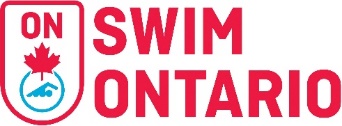 OFFICIAL REGISTRATION APPLICATIONSwim Season 2018-2019*MANDATORY INFORMATION*Name								*YOB				*Address								*Region ______________*City						                          *Postal Code			 *Daytime Phone				       *Email					_____ Level of certification		           Date of certification				Comprehensive Code of Conduct and EthicsAgreement: I have read the Swim Ontario Comprehensive Code of Conduct and Ethics and agree to abide by the Swim Ontario Comprehensive Code of Conduct and Ethics.ROW SC & SWIM ONTARIO REQUIREMENTS Level IV and V officials must submit either a Police Record Check (valid for 5 years) obtained from their local Police Services Departments or an Offence Declaration Form (see Screening – Club Personnel procedure in Swim Ontario Procedure Manual). Please indicate which documents will accompany this registration (one choice only)  A Scanned Copy of Police Record Check is included with this registration.An Offence Declaration Form is included with this registrationOfficials PIPEDA Consent FormSigned and attachedUpon acceptance of my application I agree to abide by and comply with the By-Laws, policies, procedures, rules and regulations of Swim Ontario.  I understand fully the implications of being a registrant of Swim Ontario.Signature									Date				Please send completed signed document to: Contact Information for COC and/or COA here